PHOTOSHOP CHALLENGE - MULTIPLE FILTERSFor this assignment, you will have to ask someone to take a portrait of yourself or you can take a portrait of someone else. You may use a camera, phone, or table to take the photo. Using one picture, create 12 identical images lined up on one canvas.Open the portrait and crop it to 2" x 3". This will be the image you drag to the new document.Choose image; image size and change the resolution of the file to 300; change the width to 2 inches and the height to 3. Create a new document in Photoshop sized 8" (width) x 9" (height). This should also have a resolution of 300
You should have one different filter per image. Each picture and its filter should be on its own named layer.
Leave the first picture as the original and label it "Original."
Use the Text tool (in a very small font) to indicate on each picture what filter you have used (bottom right hand corner).  
Save the file in both psd and jpeg formats -- post the jpeg file to the Photoshop page of your Weebly site under the heading “Photoshop Assignment #3 – Multiple Filters”.Here is an example of what it should look like: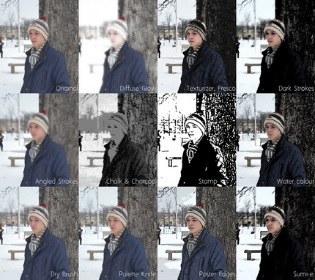 